Ordinary linear regressionWrite a sentence in which you interpret the slope. Include the confidence interval in your sentence.proc genmod data = der.subjectlevel;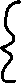 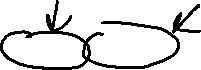     model DisTotalFSS = EcmoDurationWeeks / link = identity dist = normal;run;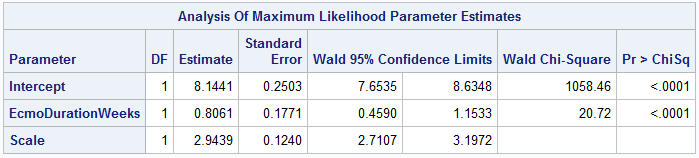 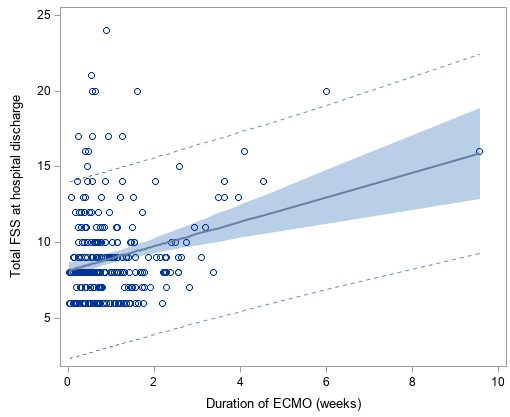 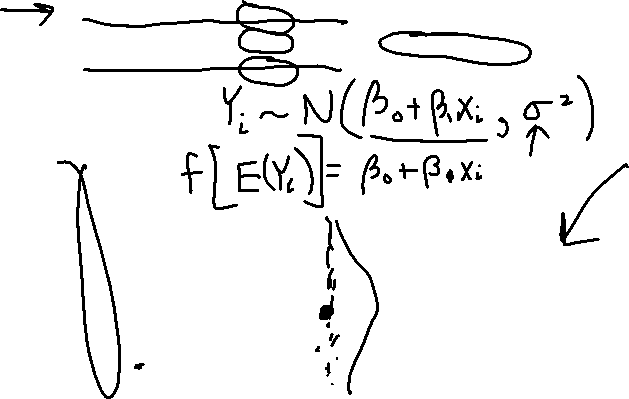 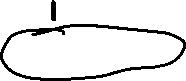 FSS increase, on average, by 0.8061 (95% CI: 0.4590, 1.1533) for each additional week of ECMO.Ordinary linear regressionWrite a sentence in which you interpret the slope. Include the confidence interval in your sentence.proc genomd data = der.subjectlevel;    model DisTotalFSS = PRBC24 / link = identity dist = normal;run;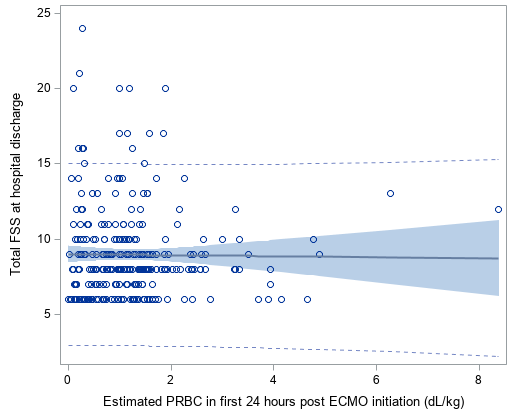 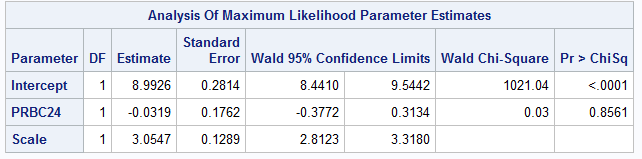 FSS at hospital discharge decreases, on average, by 0.0319 (95% CI: -0.3134, 0.3772) for each additional dL/kg of packed red blood cells transfused in the first 24 hours after ECMO initiation.Logistic regressionWrite a sentence in which you interpret the odds ratio. Include the confidence interval in your sentence.proc genmod data = der.subjectlevel plots = all;    model dead(event='Yes') = EcmoDurationWeeks / link = logit dist = binomial;run;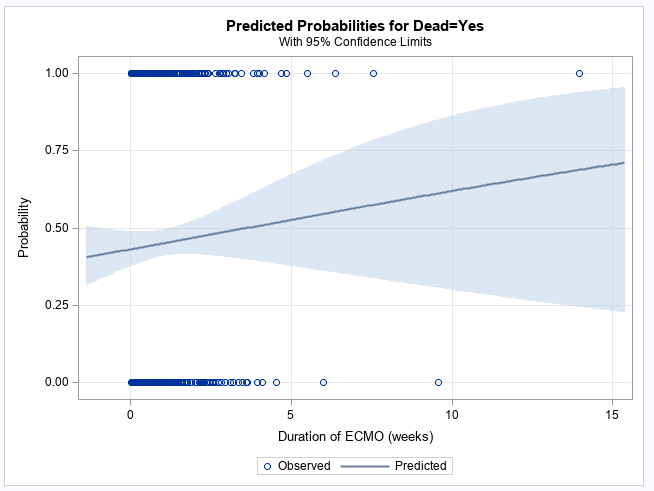 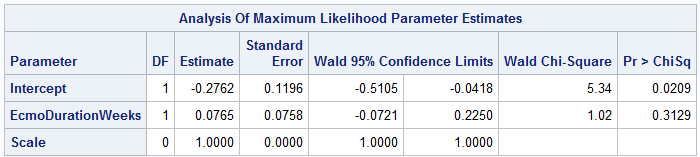 Logistic regressionWrite a sentence in which you interpret the odds ratio. Include the confidence interval in your sentence.proc genmod data = der.subjectlevel plots = all;    model dead(event='Yes') = PRBC24 / link = logit dist = binomial;run;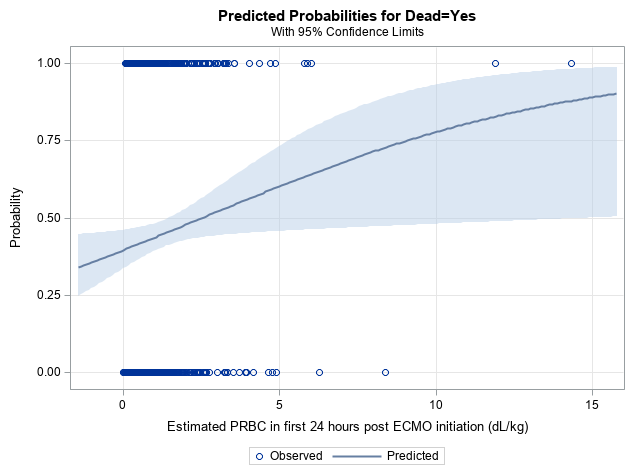 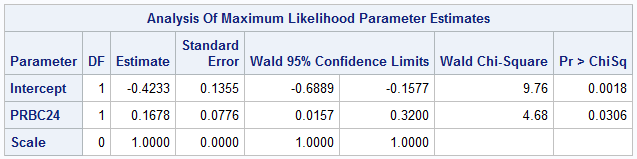 Poisson regression with robust error estimates (aka modified Poisson regression)Write a sentence in which you interpret the relative risk (aka the risk ratio). Include the confidence interval in your sentence.proc genmod data = der.subjectlevel;    class StudySubjectID;    model dead = EcmoDurationWeeks / dist = Poisson link = log;    repeated subject = StudySubjectID;run;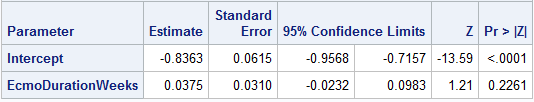 Poisson regression with robust error estimates (aka modified Poisson regression)Write a sentence in which you interpret the relative risk (aka the risk ratio). Include the confidence interval in your sentence.proc genmod data = der.subjectlevel;    class StudySubjectID;    model dead = PRBC24 / dist = Poisson link = log;    repeated subject = StudySubjectID;run;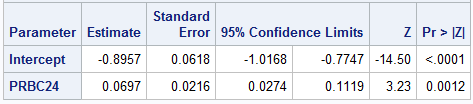 